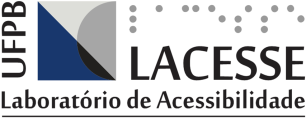 CADASTRO Nome completo: _______________________________________________________________________Curso: _______________________________________________________________________________Matrícula: _________________ Período: _____ CRA: __________ Data de nascimento: ___/___/______Contato telefônico:_____________________________________________________________________Contato email: ________________________________________________________________________Disponibilidade (horário livre semanal): SEG ___M ___T/  TER ___M ___T/  QUA ___M ___T/  QUI ___M ___T/  SEX ___M ___TObs: _________________________________________________________________________________Área de interesse: __Pesquisa __Extensão __AmbosPorque se interessa por acessibilidade?_______________________________________________________________________________________________________________________________________________________________________________________________________________________________________________________________Tem experiência em laboratório? (foi bolsista?)_______________________________________________________________________________________________________________________________________________________________________________________________________________________________________________________________Tem artigos publicados? __S __N. Onde? Qual? ___________________________________________________________________________________________________________________________________